SURVEILLANCES NSIHFormulaire d’inscription pour une nouvelle personne de contactImportant!Utilisez un formulaire pour chaque personne à inscrire.Informations concernant votre hôpitalAttention!Si vous souhaitez vous inscrire pour différents sites ou pour différents hôpitaux, veuillez mentionner clairement les différents codes NSIH et/ou les noms des différents hôpitaux/sites concernés.Informations personnellesInscription (uniquement les surveillances auxquelles vous participez personnellement)* Voir aussi https://www.sciensano.be/fr/surveillance-nationale-des-infections-dans-les-etablissements-de-soins-de-sante-nsih ** Pour avoir accès à la plateforme d’enregistrement et d’encodage, veuillez contacter le service IT de votre hôpital. Pour l’enregistrement, veuillez consulter : https://docs.healthdata.be/ Envoi du formulaireVeuillez envoyer ce formulaire par e-mail à nsih-admin@sciensano.beComme sujet vous mentionnerez : inscription surveillance NSIHVeuillez mettre en copie :Les autres personnes responsables des surveillances concernées dans votre hôpitalnsih-info@sciensano.beVeuillez attacher ce formulaire dument complété en pièce jointeDans le corps du mail il n’est pas nécessaire d’écrire quelque chose, mais si nécessaire, vous pouvez y ajouter des informations supplémentaires.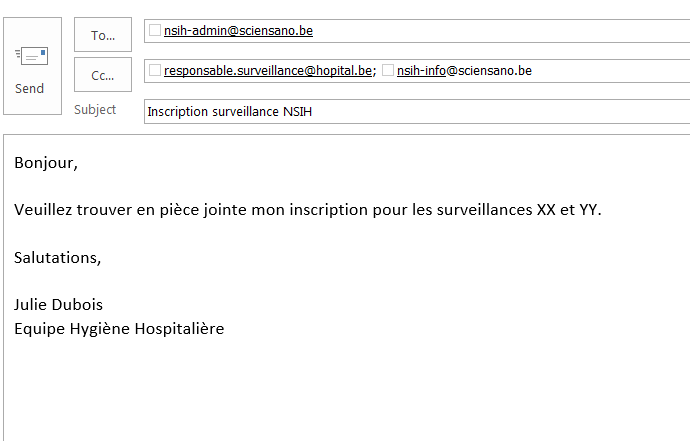 Code NSIHNom de l'hôpitalNom du site / campusRue + numéroCode postal + villeTitrePrénomNomSexeFonctionDépartement / serviceTéléphone de contactE-mail de contactVeuillez signaler les changements intervenus au sein de votre équipe d’hygiène hospitalière (ex : personne ayant quitté l’hôpital, etc.)Veuillez signaler les changements intervenus au sein de votre équipe d’hygiène hospitalière (ex : personne ayant quitté l’hôpital, etc.)DescriptionEnregistrement*
Inscription/accès
(insérez ‘x’ pour demander un accès)ICUSurveillance des infections nosocomiales dans les unités de soins intensifsVia NSIHwinSSISurveillance des infections post-opératoiresVia NSIHwinSEPSurveillance des septicémies à l’hôpitalViaHealthdataViaHealthdata/Healthstat**CDIFSurveillance des infections à Clostridium difficileViaHealthdataViaHealthdata/Healthstat**MRSASurveillance de Staphylococcus aureus résistant à la methicillineFormulaire d’enregistrement sur le site NSIHMRGN/VRESurveillance des bactéries à Gram négatif multirésistantes et/ou des entérocoques résistants à la vancomycineFormulaire d’enregistrement sur le site NSIHEARS-BESurveillance européenne de la résistance antibiotique Belgique (isolats invasifs & urinaires)Création directe des fichiers de donnéesBeH-SACSurveillance de l’usage des antimicrobiensVia INAMIVia Healthstat**HHMCampagne nationale d’hygiène des mainsVia NSIHweb2Via Healthdata/Healthstat**QIIndicateurs de qualitéVia HealthdataVia Healthdata/Healthstat**Via HealthdataVia Healthdata/Healthstat**